Silva	Intuition	System: This program is open ONLY to graduates of  the Basic Lecture Series and those who have  completed the Silva Life System Program.        Class Begins on Friday Evening:  August 16, 2019  -  7:00 - 10:00 PM                   Class Continues:  Saturday, Aug. 17  -  9 AM to 6 PM  Sunday,   Aug. 18   -  9 AM to 6 PMPLEASE NOTE:   All registrations must be made by Aug., 12 with a $100 deposit, to receive a discount and secure your seat.        Graduates If you are a Graduate of the Silva Intuition Class,or the BLS class, you can retake  SIS  class for a donation of $30.00.TO REGISTER YOU MUST PRESENT YOUR  ID NUMBER.To register, complete the form below, OR CALL LuLu  at  (317) 545-0742 or email:   lulugk@att.net The Hermitage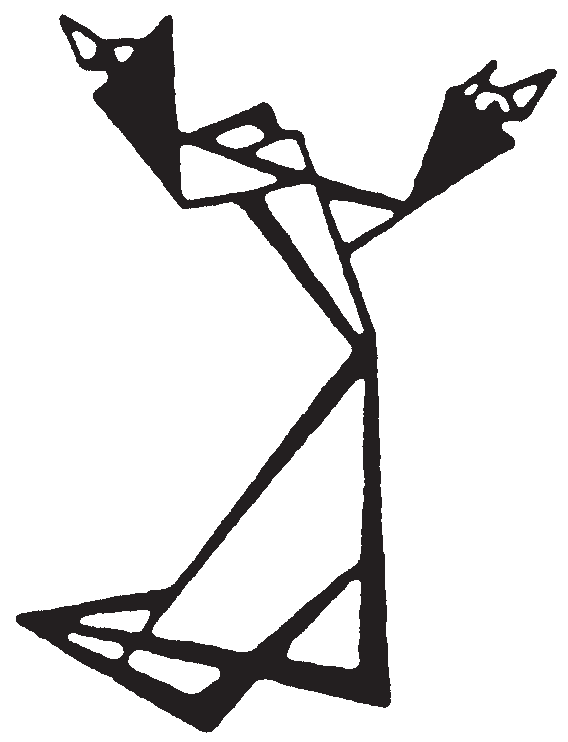 Attn:  LuLu3650 E. 46th StreetIndianapolis, IN 46205(317) 545-0742 Email: lulugk@att.net Name                                                                                                                                 Address                                                                                                                           City                                     State                             Zip_______Phone(s)                                                                                                             
Amount Enclosed                                              Check number          _         _     
MC/VISA#                                                                                    __                                             Exp. Date                        E-mail                                                                                   Graduate Donation___________________*Additional family member price applies to spouse and dependentchildren, 18 or younger.   This price also applies to full-time students (ID required), and senior citizens (60 and older).Graduates: ID # _________________Year you took the class ___________MEDITATION PROGRAM Silva Intuition System INDIANAPOLISClass RegistrationINVESTMENTAt the door                                                     $425Additional family member(s)                   *$375Prepaid                                                           $375Additional family member(s)                  *$325*A $100 deposit (for NEW STUDENTS) to register for the class must be received by August 12th  2019.Please make checks payable to The Hermitage and mail to: 3650 E. 46th Street, Indianapolis, IN 46205. You can register by phone by contacting LuLu at (317)545-0742  or email me at: lulugk@att.net..Silva Intuition System:A Graduate Meditation ProgramUnlock the Power of your Mind      Class Begins on Friday evening August 16,   2019 - 7:00-10:00 PM                                    Class Continues:    Saturday & Sunday, August 17 & 18, 2019   9:00 a.m. - 6:00 p.m.                            Important Notice The Basic Lecture Series is now two separate programs.  The first two days is theSilva Life System. The second part of the program, which is one night and two days,is now a graduate program under the title Silva Intuition System.     Please Note:      If you took the Silva Life System class in June 8 & 9, 2019 and register for the Silva Intuition        System class, and pay a deposit of $100.00 you will receive this class for $325.00 instead of $375. Only graduates of Basic Lecture Series (“BLS”) and/or the Silva Life System (“SLS”) can be admitted to                 this program.  (Participants must know how to enter level and be familiar with the techniques taught in the BLS and the SLS.)For graduates of the Basic Lecture Series, the Silva Intuition System is a revision of what had been in the BLS. However, the revised program (SIS) has additions that include psychometry, the mental video technique, the theory and practice of remote viewing, etc.The Silva Intuition System will help you use the God Presence within to consciously connect with all of creation: inanimate matter, plant life, animal life, and human life. You will be taught how to gather information to clarify personal goals, to heal yourself and others, to build successful relationships, to attract what you need in every area of your life, and much more.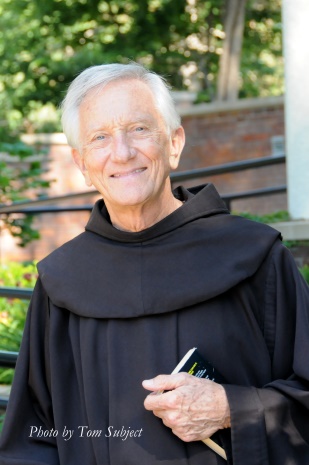  You must register by August 12, 2019 to give us time for us to     order your Manual and Certificate.Unlock the Power of your Mind with Silva Instructor Friar Justin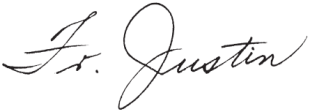 